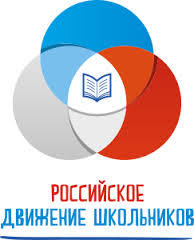 Добрый день!Уважаемые, «пилоты» РДШ, сообщаем вам, что в социальной сети ВКонтакте создана группа РДШ, просим учащихся, желающих вступить в РДШ, а так же активных пионеров вашей школы стать участниками данной группы. И не просто стать участниками, а  активно участвовать в наполнении группы информацией о пионерских делах, проводимых в школе. Важно, чтобы учащиеся самостоятельно узнавали все новости и участвовали в их создании.Ссылка на группу: https://vk.com/rms.kirov. 